АДМИНИСТРАЦИЯКРАСНОКАМСКОГО МУНИЦИПАЛЬНОГО РАЙОНАПЕРМСКОГО КРАЯПОСТАНОВЛЕНИЕ 31.07.2015                                                                                                         № 713                                     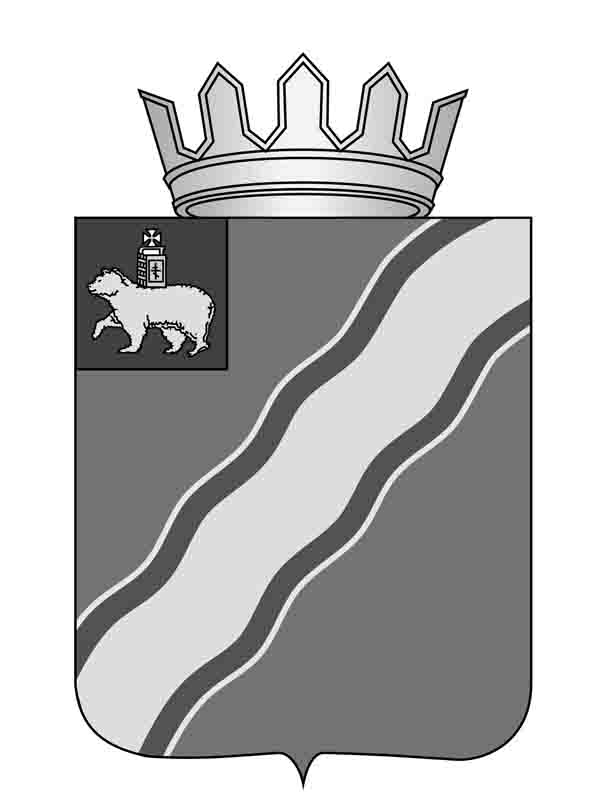 О внесении изменений в  ведомственный перечень муниципальных услуг (работ), оказываемых за счет средствбюджета Краснокамского муниципального района на 2016 год и плановый период 2017-2018 гг., утвержденный постановлением администрации Краснокамского муниципального района от 05.02.2015 № 190 «Об утверждении ведомственного перечня муниципальных услуг (работ), оказываемых за счет средствбюджета Краснокамского муниципального района на 2016 год и плановый период 2017-2018 гг.» (редакция от 10.07.2015 № 672)В соответствии с пунктом 3.1 статьи 69.2 Бюджетного кодекса Российской Федерации, постановлением Правительства Российской Федерации от 26 февраля . № 151 «О формировании и ведении базовых (отраслевых) перечней государственных и муниципальных услуг и работ, формировании, ведении и утверждении ведомственных перечней государственных услуг и работ, оказываемых и выполняемых федеральными государственными учреждениями, и об общих требованиях к формированию, ведению и утверждению ведомственных перечней государственных (муниципальных) услуг и работ, оказываемых и выполняемых государственными учреждениями субъектов Российской Федерации (муниципальными учреждениями)», постановлением администрации Краснокамского муниципального района от 28 января . № 93 «О Порядке формирования, ведения и утверждения ведомственных перечней муниципальных услуг и работ, оказываемых и выполняемых муниципальными учреждениями Краснокамского муниципального района», администрация Краснокамского муниципального районаПОСТАНОВЛЯЕТ:Внести в ведомственный перечень муниципальных услуг (работ), оказываемых за счет средств бюджета Краснокамского муниципального района на 2016 год и плановый период 2017-2018 гг., утвержденный постановлением администрации Краснокамского муниципального района от 05.02.2015 № 190 «Об утверждении ведомственного перечня муниципальных услуг (работ), оказываемых за счет средств бюджета Краснокамского муниципального района на 2016 год и плановый период 2017-2018 гг.» (редакция от 10.07.2015 № 672), следующие изменения: строку 13 раздела «Муниципальные услуги в области образования» исключить; столбец «Содержание мун. услуги (работы)» строки 14 раздела «Муниципальные услуги в области образования» исключить; строку 17 раздела «Муниципальные услуги в области образования» исключить; раздел «Муниципальные услуги в области спорта» изложить в новой редакции согласно приложению 1 к настоящему постановлению; раздел «Муниципальные работы в области спорта» изложить в новой редакции согласно приложению 2 к настоящему постановлению.Постановление подлежит опубликованию в специальном выпуске "Официальные материалы органов местного самоуправления Краснокамского муниципального района"   газеты "Краснокамская звезда"  и на официальном сайте администрации Краснокамского муцниципального района http://krasnokamskiy.com.Контроль за исполнением постановления возложить на и. о. заместителя главы Краснокамского муниципального района А. В. Максимчука.Глава Краснокамскогомуниципального района -глава администрации Краснокамскогомуниципального района                                                          Ю.Ю.КрестьянниковЕ. А. Титова4-26-11                                           Приложение 1          к постановлению администрации Краснокамского муниципального                                                                    района от 31.07.2015  № 713                                            Приложение 2 к постановлению администрации Краснокамского муниципального                                                                    района от 31.07.2015 № 713№ п/пНаименование мун. услуги (работы),Код ОКВЭДНаименование и код органа, осуществляющего полномочия учредителяНаименование и код мун. учрежденияСодержание мун. услуги (работы) Условия (формы) оказания мун. услуги (работы) Вид деятельности мун. учрежденияКатегории потребителей мун. услуги (работы)Наименование показателей, характеризующих качество и (или) объем мун. услуги (работы), единицы измеренияНаименование показателей, характеризующих качество и (или) объем мун. услуги (работы), единицы измеренияПлатность мун. услуги (работы) Реквизиты НПА12345678991011Муниципальные услуги в области спортаМуниципальные услуги в области спортаМуниципальные услуги в области спортаМуниципальные услуги в области спортаМуниципальные услуги в области спортаМуниципальные услуги в области спортаМуниципальные услуги в области спортаМуниципальные услуги в области спортаМуниципальные услуги в области спортаМуниципальные услуги в области спортаМуниципальные услуги в области спортаМуниципальные услуги в области спорта1Спортивная подготовка по олимпийским видам спорта92.62Управление по спорту и физической культуре администрации Краснокамского муниципального районаД8770МБОУ ДОД «ДЮСШ» 07552БиатлонЭтап начальной подготовкиПрочая деятельность в области спортаФизические лица Физические лица -1Закон от 04.12.2007 329-Ф3 О физической культуре и спорте в Российской Федерации2Спортивная подготовка по олимпийским видам спорта92.62Управление по спорту и физической культуре администрации Краснокамского муниципального районаД8770МБОУ ДОД «ДЮСШ» 07552БиатлонТренировочный этап (этап спортивной специализации)Прочая деятельность в области спортаФизические лица Физические лица -1Закон от 04.12.2007 329-Ф3 О физической культуре и спорте в Российской Федерации3Спортивная подготовка по олимпийским видам спорта92.62Управление по спорту и физической культуре администрации Краснокамского муниципального районаД8770МБОУ ДОД «ДЮСШ» 07552ХоккейЭтап начальной подготовкиПрочая деятельность в области спортаФизические лица Физические лица -1Закон от 04.12.2007 329-Ф3 О физической культуре и спорте в Российской Федерации4Спортивная подготовка по олимпийским видам спорта92.62Управление по спорту и физической культуре администрации Краснокамского муниципального районаД8770МБОУ ДОД «ДЮСШ» 07552ХоккейТренировочный этап (этап спортивной специализации) Прочая деятельность в области спортаФизические лица Физические лица -1Закон от 04.12.2007 329-Ф3 О физической культуре и спорте в Российской Федерации5Спортивная подготовка по олимпийским видам спорта92.62Управление по спорту и физической культуре администрации Краснокамского муниципального районаД8770МБОУ ДОД «ДЮСШ» 07552ХоккейСпортивно-оздоровительный этапПрочая деятельность в области спортаФизические лица Физические лица -1Закон от 04.12.2007 329-Ф3 О физической культуре и спорте в Российской Федерации6Спортивная подготовка по олимпийским видам спорта92.62Управление по спорту и физической культуре администрации Краснокамского муниципального районаД8770МБОУ ДОД «ДЮСШ» 07552, МБОУ ДОД ДЮСШ П. ОВЕРЯТА 07554Легкая атлетикаЭтап начальной подготовкиПрочая деятельность в области спортаФизические лица Физические лица -1Закон от 04.12.2007 329-Ф3 О физической культуре и спорте в Российской Федерации7Спортивная подготовка по олимпийским видам спорта92.62Управление по спорту и физической культуре администрации Краснокамского муниципального районаД8770МБОУ ДОД ДЮСШ П. ОВЕРЯТА 07554Легкая атлетикаТренировочный этап (этап спортивной специализации)Прочая деятельность в области спортаФизические лица Физические лица -1Закон от 04.12.2007 329-Ф3 О физической культуре и спорте в Российской Федерации8Спортивная подготовка по олимпийским видам спорта92.62Управление по спорту и физической культуре администрации Краснокамского муниципального районаД8770МБОУ ДОД ДООЦ "МЕЧТА" 07553Настольный теннисСпортивно-оздоровительный этапПрочая деятельность в области спортаФизические лица Физические лица -1Закон от 04.12.2007 329-Ф3 О физической культуре и спорте в Российской Федерации9Спортивная подготовка по олимпийским видам спорта92.62Управление по спорту и физической культуре администрации Краснокамского муниципального районаД8770МБОУ ДОД ДООЦ "МЕЧТА" 07553Настольный теннисТренировочный этап (этап спортивной специализации)Прочая деятельность в области спортаФизические лица Физические лица -1Закон от 04.12.2007 329-Ф3 О физической культуре и спорте в Российской Федерации10Спортивная подготовка по олимпийским видам спорта92.62Управление по спорту и физической культуре администрации Краснокамского муниципального районаД8770МБОУ ДОД «ДЮСШ» 07552Тяжелая атлетикаЭтап совершенствования спортивного мастерстваПрочая деятельность в области спортаФизические лица Физические лица -1Закон от 04.12.2007 329-Ф3 О физической культуре и спорте в Российской Федерации11Спортивная подготовка по олимпийским видам спорта92.62Управление по спорту и физической культуре администрации Краснокамского муниципального районаД8770МБОУ ДОД «ДЮСШ» 07552, МАУ ДО «ДЮСШ» П. МАЙСКИЙТяжелая атлетикаТренировочный этап (этап спортивной специализации)Прочая деятельность в области спортаФизические лица Физические лица -1Закон от 04.12.2007 329-Ф3 О физической культуре и спорте в Российской Федерации12Спортивная подготовка по олимпийским видам спорта92.62Управление по спорту и физической культуре администрации Краснокамского муниципального районаД8770МБОУ ДОД «ДЮСШ» 07552ВолейболЭтап начальной подготовки Прочая деятельность в области спортаФизические лица Физические лица -1Закон от 04.12.2007 329-Ф3 О физической культуре и спорте в Российской Федерации13Спортивная подготовка по олимпийским видам спорта92.62Управление по спорту и физической культуре администрации Краснокамского муниципального районаД8770МБОУ ДОД «ДЮСШ» 07552ВолейболТренировочный этап (этап спортивной специализации)Прочая деятельность в области спортаФизические лица Физические лица -1Закон от 04.12.2007 329-Ф3 О физической культуре и спорте в Российской Федерации14Спортивная подготовка по олимпийским видам спорта92.62Управление по спорту и физической культуре администрации Краснокамского муниципального районаД8770МБУ ДО «ДЮСШ «ЛИДЕР» 07562, МАУ ДО «ДЮСШ» П. МАЙСКИЙБоксЭтап начальной подготовкиПрочая деятельность в области спортаФизические лица Физические лица -1Закон от 04.12.2007 329-Ф3 О физической культуре и спорте в Российской Федерации15Спортивная подготовка по олимпийским видам спорта92.62Управление по спорту и физической культуре администрации Краснокамского муниципального районаД8770МБУ ДО «ДЮСШ «ЛИДЕР» 07562БоксЭтап совершенствования спортивного мастерстваПрочая деятельность в области спортаФизические лица Физические лица -1Закон от 04.12.2007 329-Ф3 О физической культуре и спорте в Российской Федерации16Спортивная подготовка по олимпийским видам спорта92.62Управление по спорту и физической культуре администрации Краснокамского муниципального районаД8770МБУ ДО «ДЮСШ «ЛИДЕР» 07562, МАУ ДО «ДЮСШ» П. МАЙСКИЙБоксТренировочный этап (этап спортивной специализации)Прочая деятельность в области спортаФизические лица Физические лица -1Закон от 04.12.2007 329-Ф3 О физической культуре и спорте в Российской Федерации17Спортивная подготовка по олимпийским видам спорта92.62Управление по спорту и физической культуре администрации Краснокамского муниципального районаД8770МАУ ДО «ДЮСШ» П. МАЙСКИЙЛыжные гонкиЭтап начальной подготовкиПрочая деятельность в области спортаФизические лица Физические лица -1Закон от 04.12.2007 329-Ф3 О физической культуре и спорте в Российской Федерации18Спортивная подготовка по олимпийским видам спорта92.62Управление по спорту и физической культуре администрации Краснокамского муниципального районаД8770МАУ ДО «ДЮСШ» П. МАЙСКИЙЛыжные гонкиТренировочный этап (этап спортивной специализации)Прочая деятельность в области спортаФизические лица Физические лица -1Закон от 04.12.2007 329-Ф3 О физической культуре и спорте в Российской Федерации19Спортивная подготовка по олимпийским видам спорта92.62Управление по спорту и физической культуре администрации Краснокамского муниципального районаД8770МБОУ ДОД «ДЮСШ ПО ФУТБОЛУ» 07556ФутболСпортивно-оздоровительный этапПрочая деятельность в области спортаФизические лица Физические лица -1Закон от 04.12.2007 329-Ф3 О физической культуре и спорте в Российской Федерации20Спортивная подготовка по олимпийским видам спорта92.62Управление по спорту и физической культуре администрации Краснокамского муниципального районаД8770МБОУ ДОД «ДЮСШ ПО ФУТБОЛУ» 07556,МАУ ДО «ДЮСШ» П. МАЙСКИЙФутболЭтап начальной подготовкиПрочая деятельность в области спортаФизические лица Физические лица -1Закон от 04.12.2007 329-Ф3 О физической культуре и спорте в Российской Федерации21Спортивная подготовка по олимпийским видам спорта92.62Управление по спорту и физической культуре администрации Краснокамского муниципального районаД8770МБОУ ДОД «ДЮСШ ПО ФУТБОЛУ» 07556,МАУ ДО «ДЮСШ» П. МАЙСКИЙФутболТренировочный этап (этап спортивной специализации)Прочая деятельность в области спортаФизические лица Физические лица -1Закон от 04.12.2007 329-Ф3 О физической культуре и спорте в Российской Федерации22Спортивная подготовка по олимпийским видам спорта92.62Управление по спорту и физической культуре администрации Краснокамского муниципального районаД8770МАУ ДО «ДЮСШ» П. МАЙСКИЙ,  МБОУ ДОД ДЮСШ П. ОВЕРЯТА 07554БаскетболЭтап начальной подготовки Прочая деятельность в области спортаФизические лица Физические лица -1Закон от 04.12.2007 329-Ф3 О физической культуре и спорте в Российской Федерации23Спортивная подготовка по олимпийским видам спорта92.62Управление по спорту и физической культуре администрации Краснокамского муниципального районаД8770МАУ ДО «ДЮСШ» П. МАЙСКИЙ,  МБОУ ДОД ДЮСШ П. ОВЕРЯТА 07554БаскетболТренировочный этап (этап спортивной специализации) Прочая деятельность в области спортаФизические лица Физические лица -1Закон от 04.12.2007 329-Ф3 О физической культуре и спорте в Российской Федерации24Спортивная подготовка по олимпийским видам спорта92.62Управление по спорту и физической культуре администрации Краснокамского муниципального районаД8770МАУ ДО «ДЮСШ» П. МАЙСКИЙ,  МБОУ ДОД ДЮСШ П. ОВЕРЯТА 07554БаскетболСпортивно-оздоровительный этапПрочая деятельность в области спортаФизические лица Физические лица -1Закон от 04.12.2007 329-Ф3 О физической культуре и спорте в Российской Федерации25Спортивная подготовка по неолимпийским видам спорта92.62Управление по спорту и физической культуре администрации Краснокамского муниципального районаД8770МБОУ ДОД ДООЦ "МЕЧТА" 07553Спортивный туризмЭтап начальной подготовкиПрочая деятельность в области спортаФизические лица Физические лица -1Закон от 04.12.2007 329-Ф3 О физической культуре и спорте в Российской Федерации26Спортивная подготовка по неолимпийским видам спорта92.62Управление по спорту и физической культуре администрации Краснокамского муниципального районаД8770МБОУ ДОД ДООЦ "МЕЧТА" 07553Спортивный туризмТренировочный этап (этап спортивной специализации)Прочая деятельность в области спортаФизические лица Физические лица -1Закон от 04.12.2007 329-Ф3 О физической культуре и спорте в Российской Федерации27Спортивная подготовка по неолимпийским видам спорта92.62Управление по спорту и физической культуре администрации Краснокамского муниципального районаД8770МБУ ДО «ДЮСШ «ЛИДЕР» 07562КаратэЭтап начальной подготовки Прочая деятельность в области спортаФизические лица Физические лица -1Закон от 04.12.2007 329-Ф3 О физической культуре и спорте в Российской Федерации28Спортивная подготовка по неолимпийским видам спорта92.62Управление по спорту и физической культуре администрации Краснокамского муниципального районаД8770МБУ ДО «ДЮСШ «ЛИДЕР» 07562КаратэТренировочный этап (этап спортивной специализации)Прочая деятельность в области спортаФизические лица Физические лица -1Закон от 04.12.2007 329-Ф3 О физической культуре и спорте в Российской Федерации29Спортивная подготовка по неолимпийским видам спорта92.62Управление по спорту и физической культуре администрации Краснокамского муниципального районаД8770  МБОУ ДОД ДООЦ "МЕЧТА" 07553ЧерлидингСпортивно-оздоровительный этапПрочая деятельность в области спортаФизические лица Физические лица -1Закон от 04.12.2007 329-Ф3 О физической культуре и спорте в Российской Федерации30Спортивная подготовка по неолимпийским видам спорта92.62Управление по спорту и физической культуре администрации Краснокамского муниципального районаД8770МБОУ ДОД ДООЦ "МЕЧТА" 07553ЧерлидингЭтап начальной подготовкиПрочая деятельность в области спортаФизические лица Физические лица -1Закон от 04.12.2007 329-Ф3 О физической культуре и спорте в Российской Федерации31Спортивная подготовка по неолимпийским видам спорта92.62Управление по спорту и физической культуре администрации Краснокамского муниципального районаД8770МБОУ ДОД ДООЦ "МЕЧТА" 07553ЧерлидингТренировочный этап (этап спортивной специализации)Прочая деятельность в области спортаФизические лица Физические лица -1Закон от 04.12.2007 329-Ф3 О физической культуре и спорте в Российской Федерации32Спортивная подготовка по неолимпийским видам спорта92.62Управление по спорту и физической культуре администрации Краснокамского муниципального районаД8770МБОУ ДОД «ДЮСШ» 07552МБОУ ДОД ДООЦ "МЕЧТА" 07553ПауэрлифтингЭтап начальной подготовкиПрочая деятельность в области спортаФизические лица Физические лица -1Закон от 04.12.2007 329-Ф3 О физической культуре и спорте в Российской Федерации33Спортивная подготовка по неолимпийским видам спорта92.62Управление по спорту и физической культуре администрации Краснокамского муниципального районаД8770МБОУ ДОД «ДЮСШ» 07552ПауэрлифтингТренировочный этап (этап спортивной специализации)Прочая деятельность в области спортаФизические лица Физические лица -1Закон от 04.12.2007 329-Ф3 О физической культуре и спорте в Российской Федерации34Спортивная подготовка по неолимпийским видам спорта92.62Управление по спорту и физической культуре администрации Краснокамского муниципального районаД8770МБОУ ДОД ДООЦ "МЕЧТА" 07553Спортивная акробатикаСпортивно-оздоровительный этапПрочая деятельность в области спортаФизические лица Физические лица -1Закон от 04.12.2007 329-Ф3 О физической культуре и спорте в Российской Федерации35Спортивная подготовка по неолимпийским видам спорта92.62Управление по спорту и физической культуре администрации Краснокамского муниципального районаД8770МБОУ ДОД «ДЮСШ» 07552БодибилдингЭтап начальной подготовкиПрочая деятельность в области спортаФизические лица Физические лица -1Закон от 04.12.2007 329-Ф3 О физической культуре и спорте в Российской Федерации36Спортивная подготовка по неолимпийским видам спорта92.62Управление по спорту и физической культуре администрации Краснокамского муниципального районаД8770МБОУ ДОД «ДЮСШ» 07552БодибилдингТренировочный этап (этап спортивной специализации)Прочая деятельность в области спортаФизические лица Физические лица -1Закон от 04.12.2007 329-Ф3 О физической культуре и спорте в Российской Федерации37Спортивная подготовка по неолимпийским видам спорта92.62Управление по спорту и физической культуре администрации Краснокамского муниципального районаД8770МБОУ ДОД «СДЮСШОР по самбо» 07551СамбоСпортивно-оздоровительный этап Прочая деятельность в области спортаФизические лица Физические лица -1Закон от 04.12.2007 329-Ф3 О физической культуре и спорте в Российской Федерации38Спортивная подготовка по неолимпийским видам спорта92.62Управление по спорту и физической культуре администрации Краснокамского муниципального районаД8770МБОУ ДОД «СДЮСШОР по самбо» 07551,МАУ ДО «ДЮСШ» П. МАЙСКИЙСамбоЭтап начальной подготовкиПрочая деятельность в области спортаФизические лица Физические лица -1Закон от 04.12.2007 329-Ф3 О физической культуре и спорте в Российской Федерации39Спортивная подготовка по неолимпийским видам спорта92.62Управление по спорту и физической культуре администрации Краснокамского муниципального районаД8770МБОУ ДОД «СДЮСШОР по самбо» 07551СамбоЭтап высшего спортивного мастерства Прочая деятельность в области спортаФизические лица Физические лица -1Закон от 04.12.2007 329-Ф3 О физической культуре и спорте в Российской Федерации40Спортивная подготовка по неолимпийским видам спорта92.62Управление по спорту и физической культуре администрации Краснокамского муниципального районаД8770МБОУ ДОД «СДЮСШОР по самбо» 07551,МАУ ДО «ДЮСШ» П. МАЙСКИЙСамбоТренировочный этап (этап спортивной специализации)Прочая деятельность в области спортаФизические лица Физические лица -1Закон от 04.12.2007 329-Ф3 О физической культуре и спорте в Российской Федерации41Спортивная подготовка по неолимпийским видам спорта92.62Управление по спорту и физической культуре администрации Краснокамского муниципального районаД8770МБОУ ДОД «СДЮСШОР по самбо» 07551СамбоЭтап совершенствования спортивного мастерстваПрочая деятельность в области спортаФизические лица Физические лица -1Закон от 04.12.2007 329-Ф3 О физической культуре и спорте в Российской Федерации42Спортивная подготовка по неолимпийским видам спорта92.62Управление по спорту и физической культуре администрации Краснокамского муниципального районаД8770МБОУ ДОД ДООЦ "МЕЧТА" 07553КикбоксингЭтап начальной подготовкиПрочая деятельность в области спортаФизические лица Физические лица -1Закон от 04.12.2007 329-Ф3 О физической культуре и спорте в Российской Федерации43Спортивная подготовка по неолимпийским видам спорта92.62Управление по спорту и физической культуре администрации Краснокамского муниципального районаД8770МБОУ ДОД ДООЦ "МЕЧТА" 07553КикбоксингТренировочный этап (этап спортивной специализации)Прочая деятельность в области спортаФизические лица Физические лица -1Закон от 04.12.2007 329-Ф3 О физической культуре и спорте в Российской Федерации44Спортивная подготовка по неолимпийским видам спорта92.62Управление по спорту и физической культуре администрации Краснокамского муниципального районаД8770МБОУ ДОД «ДЮСШ» 07552Фитнес-аэробикаСпортивно-оздоровительный этап Прочая деятельность в области спортаФизические лица Физические лица -1Закон от 04.12.2007 329-Ф3 О физической культуре и спорте в Российской Федерации45Спортивная подготовка по неолимпийским видам спорта92.62Управление по спорту и физической культуре администрации Краснокамского муниципального районаД8770МБОУ ДОД «ДЮСШ» 07552Фитнес-аэробикаЭтап начальной подготовкиПрочая деятельность в области спортаФизические лица Физические лица -1Закон от 04.12.2007 329-Ф3 О физической культуре и спорте в Российской Федерации46Спортивная подготовка по неолимпийским видам спорта92.62Управление по спорту и физической культуре администрации Краснокамского муниципального районаД8770МБОУ ДОД «ДЮСШ» 07552Фитнес-аэробикаТренировочный этап (этап спортивной специализации)Прочая деятельность в области спортаФизические лица Физические лица -1Закон от 04.12.2007 329-Ф3 О физической культуре и спорте в Российской Федерации47Спортивная подготовка по неолимпийским видам спорта92.62Управление по спорту и физической культуре администрации Краснокамского муниципального районаД8770МАУ ДО «ДЮСШ» П. МАЙСКИЙТанцевальный спортЭтап начальной подготовкиПрочая деятельность в области спортаФизические лицаФизические лица-1Закон от 04.12.2007 329-Ф3 О физической культуре и спорте в Российской Федерации48Спортивная подготовка по неолимпийским видам спорта92.62Управление по спорту и физической культуре администрации Краснокамского муниципального районаД8770МАУ ДО «ДЮСШ» П. МАЙСКИЙСпортивная аэробикаСпортивно-оздоровительный этапПрочая деятельность в области спортаФизические лицаФизические лица-1Закон от 04.12.2007 329-Ф3 О физической культуре и спорте в Российской Федерации49Проведение занятий физкультурно-спортивной направленности по месту проживания граждан92.62Управление по спорту и физической культуре администрации Краснокамского муниципального районаД8770МБУ ФОК МЖ «ВИТЯЗЬ» 07563,МБУ ФОК «СЕВЕРОКАМСК» 07560,МБУ ФОК «ОЛИМПИЙСКИЙ» 07557Развитие физической культуры и спорта среди различных групп населения-Прочая деятельность в области спортаФизические лицаФизические лица-1Закон от 04.12.2007 329-Ф3 О физической культуре и спорте в Российской Федерации№ п/пНаименование мун. услуги (работы),Код ОКВЭДНаименование и код органа, осуществляющего полномочия учредителяНаименование и код мун. учрежденияСодержание мун. услуги (работы) Условия (формы) оказания мун. услуги (работы) Вид деятельности мун. учрежденияКатегории потребителей мун. услуги (работы)Наименование показателей, характеризующих качество и (или) объем мун. услуги (работы), единицы измеренияПлатность мун. услуги (работы) Реквизиты НПАМуниципальные работы в области спортаМуниципальные работы в области спортаМуниципальные работы в области спортаМуниципальные работы в области спортаМуниципальные работы в области спортаМуниципальные работы в области спортаМуниципальные работы в области спортаМуниципальные работы в области спортаМуниципальные работы в области спортаМуниципальные работы в области спортаМуниципальные работы в области спорта1Обеспечение доступа к закрытым спортивным объектам для свободного пользования в течение ограниченного времени62.61Управление по спорту и физической культуре администрации Краснокамского муниципального районаД8770МАУ СК «ЛЕДОВЫЙ»Спортивный комплексОбеспечение бесперебойной работы спортивного комплексаДеятельность спортивных объектовВ интересах общества-1Закон от 04.12.2007 329-Ф3 О физической культуре и спорте в Российской Федерации2Организация и проведение официальных спортивных мероприятий92.62Управление по спорту и физической культуре администрации Краснокамского муниципального районаД8770МБУ ФОК «ОЛИМПИЙСКИЙ» 07557РегиональныеНа территории Российской Федерации-Прочая деятельность в области спортаВ интересах общества-1Закон от 04.12.2007 329-Ф3 О физической культуре и спорте в Российской Федерации